________________________________________(ime i prezime / tvrtka podnositelja zahtjeva)________________________________________(adresa)________________________________________(OIB; obvezno polje!)________________________________________(kontakt-broj, e-mail adresa)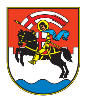 GRAD ZADARUpravni odjel za prostorno uređenje i graditeljstvoOdsjek za provedbu dokumenata prostornog uređenja i gradnjeZAHTJEVza  potvrđivanje usklađenosti parcelacijskog elaborataMolim da se, temeljem odredbi čl. 162. Zakona o prostornom uređenju (NN 153/13, 65/17, 114/18, 39/19, 98/19), izda potvrda o usklađenosti priloženog parcelacijskog elaborata s:lokacijskom dozvolom čiji sastavni dio nije geodetski projektKLASA: UP/I- _________________, URBROJ: ___________________ od _________________________građevinskom dozvolom čiji sastavni dio nije geodetski projektKlasa: UP/I- __________________, URBROJ: ___________________ od __________________________rješenjem o utvrđivanju građevne česticeKlasa: UP/I- __________________, URBROJ: ___________________ od __________________________prostornim planom ________________________________________________________________drugim dokumentom ______________________________________________________________parcelacijom zemljišta koje nije građevinskoZahtjevu prilažem:1. parcelacijski elaborat broj _________________ izrađen od ____________________________________.2. upravnu pristojba Tar. br. 1. i 4. (2,65 €) i (2,65 €) = (5,30 €) ili 40 kn(Napomena: Za podneske koje stranke upućuju elektroničkim putem u sustavu e-Građani potrebno je dostaviti samo upravnu pristojbu po Tarifnom broju 4. u iznosu 20 kn (2,65 €)),Uplata upravne pristojbe može se izvršiti državnim biljezima, općom uplatnicom (gotovinski nalog) ili putem internetskog bankarstva (bezgotovinski nalog) izravno na sljedeći račun: IBAN HR1210010051863000160, model HR64, a u pozivu na broj potrebno je naznačiti: 5002-35724-OIB.Opis plaćanja: ime podnositelja, namjena uplate prema vrsti zahtjeva/k.č. i k.o.Potvrdu o izvršenoj transakciji dostaviti na e-mail: pisarnica@grad-zadar.hr. U Zadru, _________________________________.______________________________(potpis)